WELCOME BACK DINNER and KIWANIANNE MEMBERSHIP MEETINGWEDNESDAY, September 6, 2017, 5:30 p.m.At Rubel Castle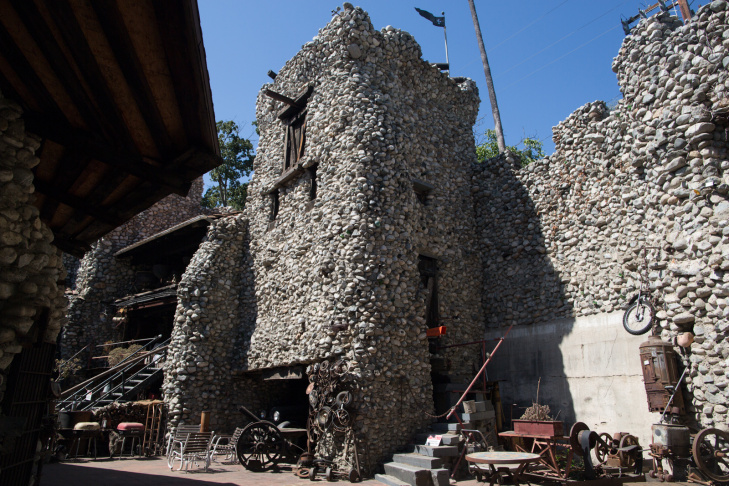 Bring one potential member to this fun meeting (or spouse, significant other, family member) and enjoy the fun! Jim Reilly will lead a tour of the “Tin Palace” inside the castle and then we’ll enjoy a wonderful meal of: tri tip, beans, salad, dessert, ice tea, water.  Our meeting will follow the tour and dinner. Please plan to attend.  COST IS:		$20 PER PERSONPlease make checks payable to:  The Glendora KiwaniannesAnd mail them to Pat Rasmussen – 270 Oakland Road, Glendora, CA 91741 by NO LATER THAN: August 30.Please help us recruit new members and bring one guest to this fun meeting!	Rubel Castle is located at: 844 N. Live Oak Avenue, Glendora. Street parking.- - - - - - - - - - - - - - - - - - - - - - - - - - - - - - - - - - - - - - - - - - - - - - - - - - - - - - - - - - - - - - - - - -Your name _______________________________ Guest’s name______________________Number of dinners at $20 each _______  Total enclosed: ___________________________Deadline to make your reservation for dinner is August 30.  Event is Wednesday, September 6, 5:30 p.m.  Mail your check to Pat Rasmussen.